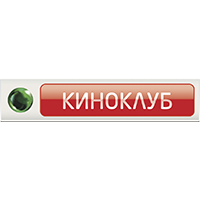 Смотрите на телеканале «Киноклуб»По ту сторону кроватиЭто невозможно, что ты делаешь целыми днями?! Я не могу все делать за тебя! — примерно так ругаются некоторые супруги, после нескольких лет прожитых вместе. Ариана и Хьюго вместе уже 10 лет и их семейная жизнь давно превратилась в рутину и взаимные упреки, но однажды их терпению приходит конец. Они решают поменяться местами. Теперь муж будет вести все домашнее хозяйство и смотреть за детьми, а жена делать карьеру и ездить на деловые встречи. Тут-то и возникает множество забавных и комичных ситуаций, которые станут настоящей проверкой для них. Так ли беззаботна жизнь на другой стороне постели?…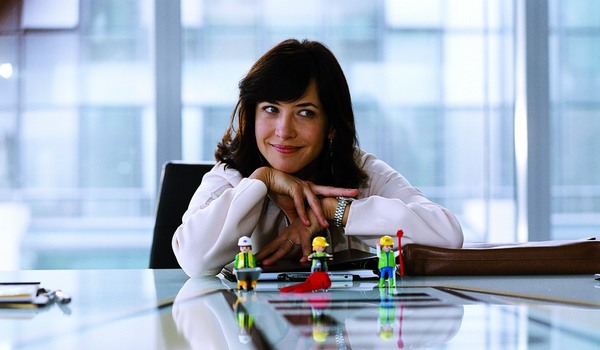 Производство: 2008 г. ФранцияРежиссер: Паскал ПузадуВ ролях: Софи Марсо, Дэни Бун, Антуан Дюлери, Ролан Жиро, Анни Дюпере, Жюльет Арно, Нинон Могер, Клемо Кутюр, Франсуа Винчентелли, Дельфина РивьерСмотрите в эфире:1 марта в 19:207 дней и ночей с МэрилинНевероятная, сексуальная и легендарная Мэрилин Монро отправляется в Англию для съемок в новом фильме. Она очаровывает и покоряет всех, включая юного ассистента режиссера Колина. Но что чувствует сама Мэрилин? Может ли она влюбиться в неопытного юношу? И каково это — быть Мэрилин Монро?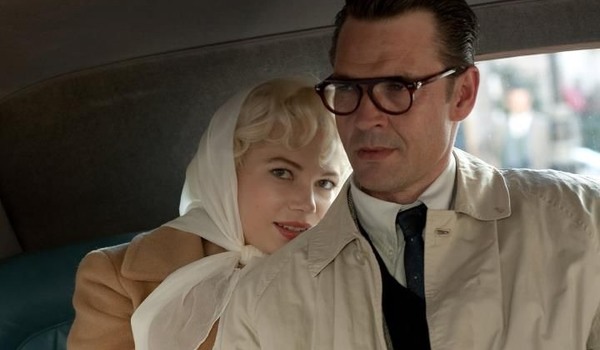 Производство: 2011 г. Великобритания, СШАРежиссер: Саймон КертисВ ролях: Мишель Уильямс, Эдди Редмэйн, Кеннет Брана, Джуди Денч, Джулия Ормонд, Майкл Кичен, Дюгрей Скотт, Доминик Купер, Зоэ Уонамейкер, Эмма УотсонСмотрите в эфире:6 марта в 19:25ТелохранительПытаясь покончить с криминальным прошлым Митч, знакомится с кинозвездой Шарлоттой, которая прячется в своем доме от толпы репортеров и фотографов. Красота и ранимость актрисы покоряют Митча, и он становится ее телохранителем, защищая Шарлотту от агрессивных папарацци, преследователей и прочих негодяев. Но преступный мир так легко его не отпустит…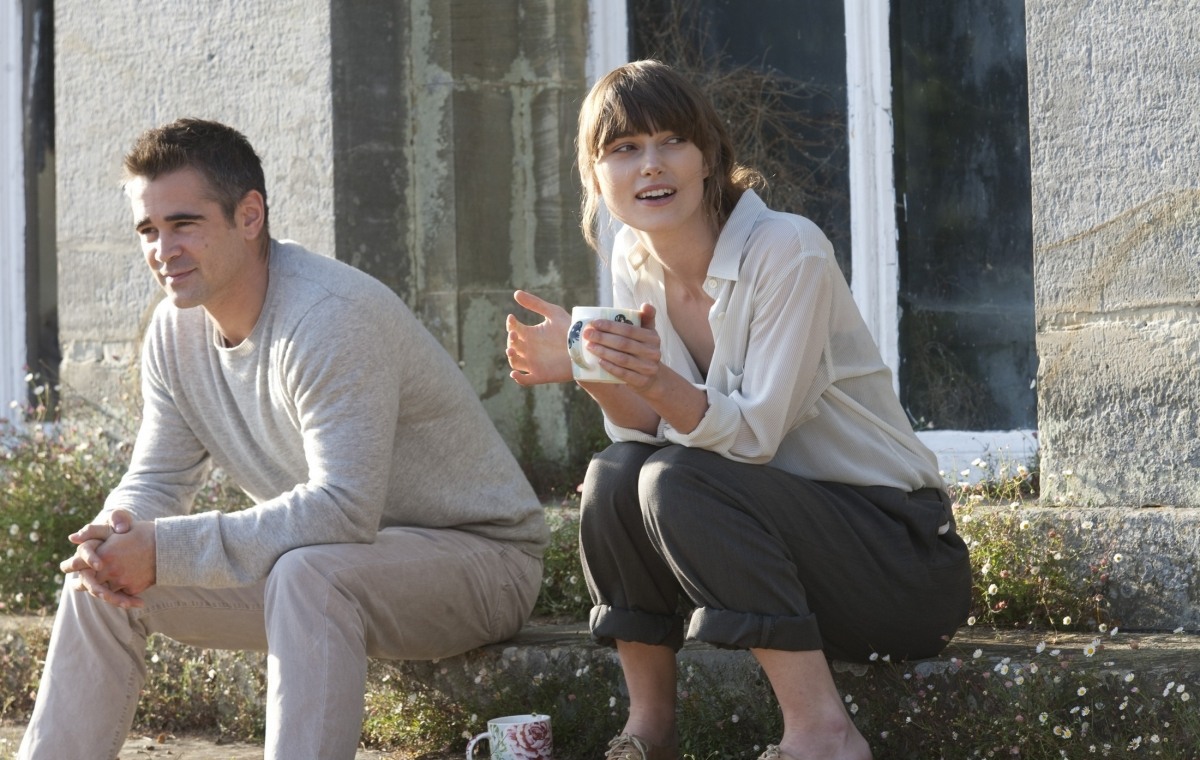 Производство: 2010 г. США, ВеликобританияРежиссер: Уильям МонахэнВ ролях: Колин Фаррелл, Кира Найтли, Рэй Уинстон, Дэвид Тьюлис, Анна Фрил, Бен Чаплин, Эдди Марсан, Санджив Бхаскар, Стивен Грэм, Офелия ЛовибондСмотрите в эфире:12 марта в 20:35СапожникМакс Симкин занимается ремонтом обуви в Нью-Йорке. Он работает в магазине, который передавался его семьей из поколения в поколение. Однажды, разочарованный своей скучной жизнью, Макс натыкается на волшебную реликвию, которая позволяет ему увидеть мир по-новому.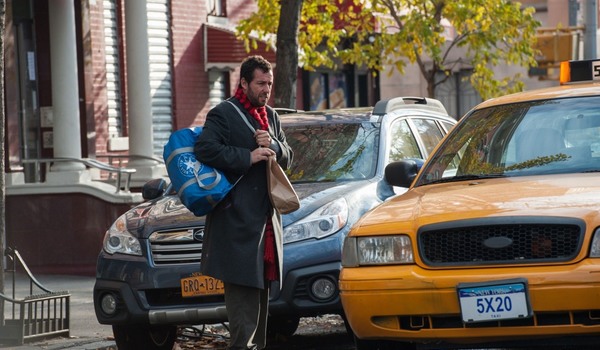 Производство: 2014 г. СШАРежиссер: Том МакКартиВ ролях: Адам Сэндлер, Метод Мэн, Эллен Баркин, Мелони Диас, Дэн Стивенс, Фриц Уивер, Юл Васкес, Стив Бушеми, Дастин Хоффман, Линн КоэнСмотрите в эфире:17 марта в 19:20Железнодорожный романПолиция допрашивает писательницу Жюдит Ралитцер. Она подозревается в убийстве, но кто её жертва? Из тюрьмы сбегает серийный убийца по кличке Фокусник, названным так из-за привычки показывать фокусы своим жертвам. На заправке парикмахерша Югетт, только что поссорившаяся с другом, переживает разрыв. К ней подходит незнакомец, который не прочь завязать разговор. А вдруг это тот самый маньяк? Действие перепрыгивает во времени, герои оказываются связаны друг с другом, а зрителю предстоит поломать голову в попытках понять, кто же на самом деле Фокусник и в чём обвиняется знаменитая писательница.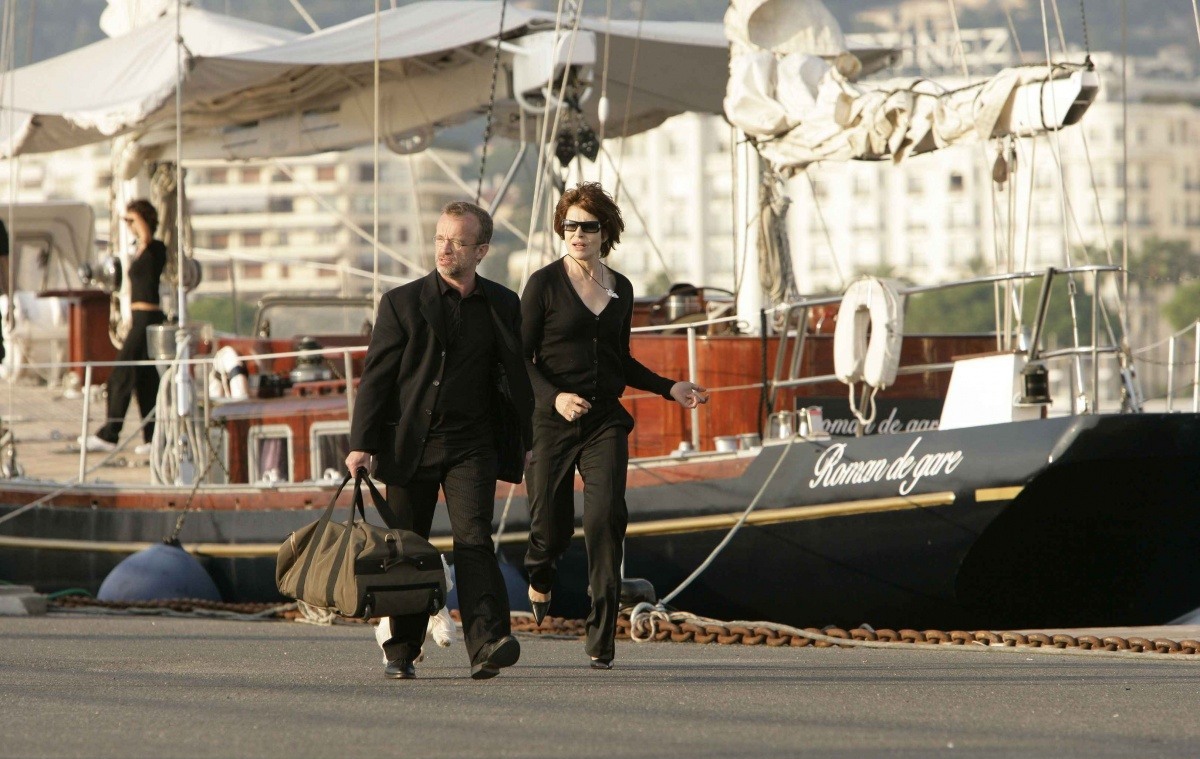 Производство: 2007 г. ФранцияРежиссер: Клод ЛелушВ ролях: Доминик Пинон, Фанни Ардан, Одри Дана, Мишель Бернье, Мириам Буайе, Зинедин Суалем, Борис Вентура, Марк Риуфол, Томас Ле Дуарец, Ив БитунСмотрите в эфире:24 марта в 19:20Римские приключенияКомедия, действие которой происходит в одном из самых прекрасных городов мира. Мы встретим известного американского архитектора, переживающего вторую юность, простого обывателя, неожиданно проснувшегося знаменитым, молодоженов из провинции, каждого из которых ждут романтические открытия, и американского оперного постановщика, задумавшего вывести на сцену поющего работника похоронного бюро…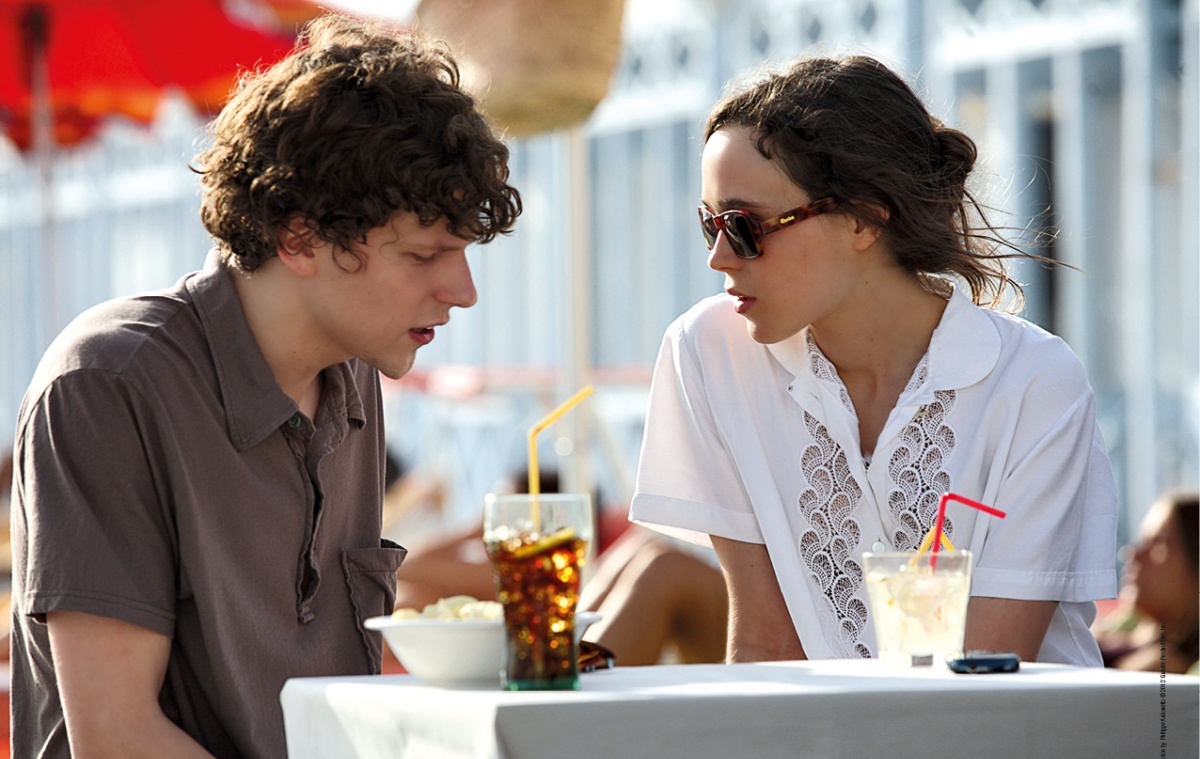 Производство: 2012 г. США, Италия, ИспанияРежиссер: Вуди АлленВ ролях: Вуди Аллен, Алек Болдуин, Роберто Бениньи, Пенелопа Крус, Джуди Дэвис, Джесси Айзенберг, Грета Гервиг, Эллен Пейдж, Флавио Паренти, Элисон ПиллСмотрите в эфире:31 марта в 19:20